Класс 1-Г. Учебное занятие: математика. Урок № 19.Тема: «Состав числа 4»Цель: на практическом уровне познакомить с составом числа 4, закрепить состав изученных чисел.Задачи: - учить выполнять сложение и вычитание с числами 1,2,3,4 на практической основе,- учить читать и составлять схемы и числовые выражения, иллюстрирующие состав числа 4,-учить устанавливать соответствие между схемой, рисунком, математической записью, - учить считать  предметы в пределах 20,-  учить упорядочению чисел в пределах 4, восстановлению записи числовых равенств с пропущенными компонентами действий,-учить писать цифры 1,2,3.4.Оборудование для учащихся: Г.Л.Муравьёва, М.А.Урбан – Математика/ Учебное пособие для 1 класса учреждений общего среднего образования с русским языком обучения. Часть 1.-Минск. НИО, 2019г. Г.Л.Муравьёва, М.А.Урбан  и др. – Математика./ Рабочая тетрадь. Учебное пособие для 1 класса учреждений общего среднего образования с русским языком обучения. Часть 1.-Минск. НИО, 2019г. Счетные палочки, геометрический материал.Оборудование:Божьи коровки для состава чисел, числовой отрезок, 4 грибочка, предметный картинки для сравнения, наборное полотно, магниты, набор цифр и арифметических знаков, знаков сравнения, картинка листа календаря по теме, названия дней недели, названия месяцев, числовой отрезок для счёта руками состава числа.Оформление доски.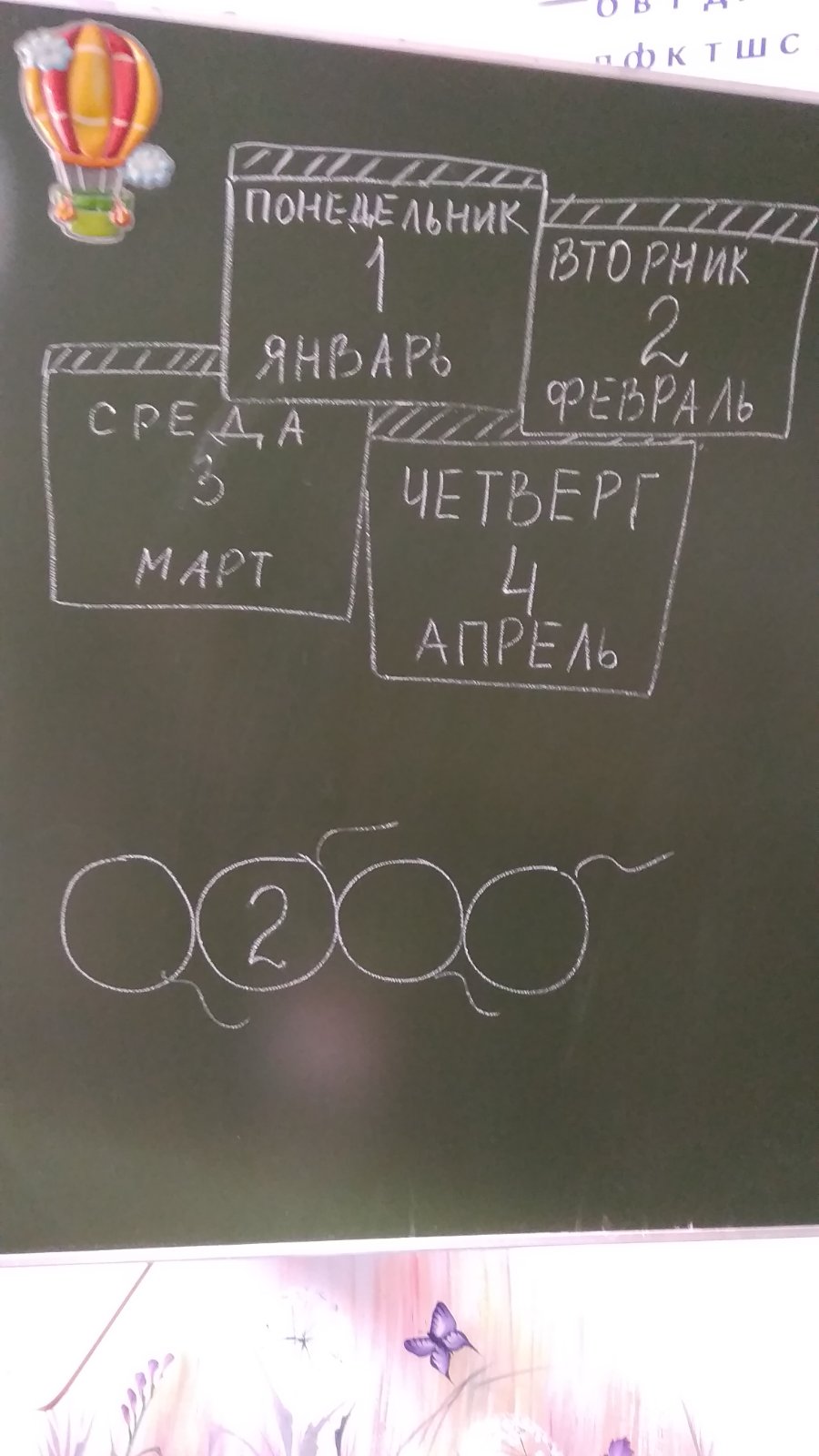 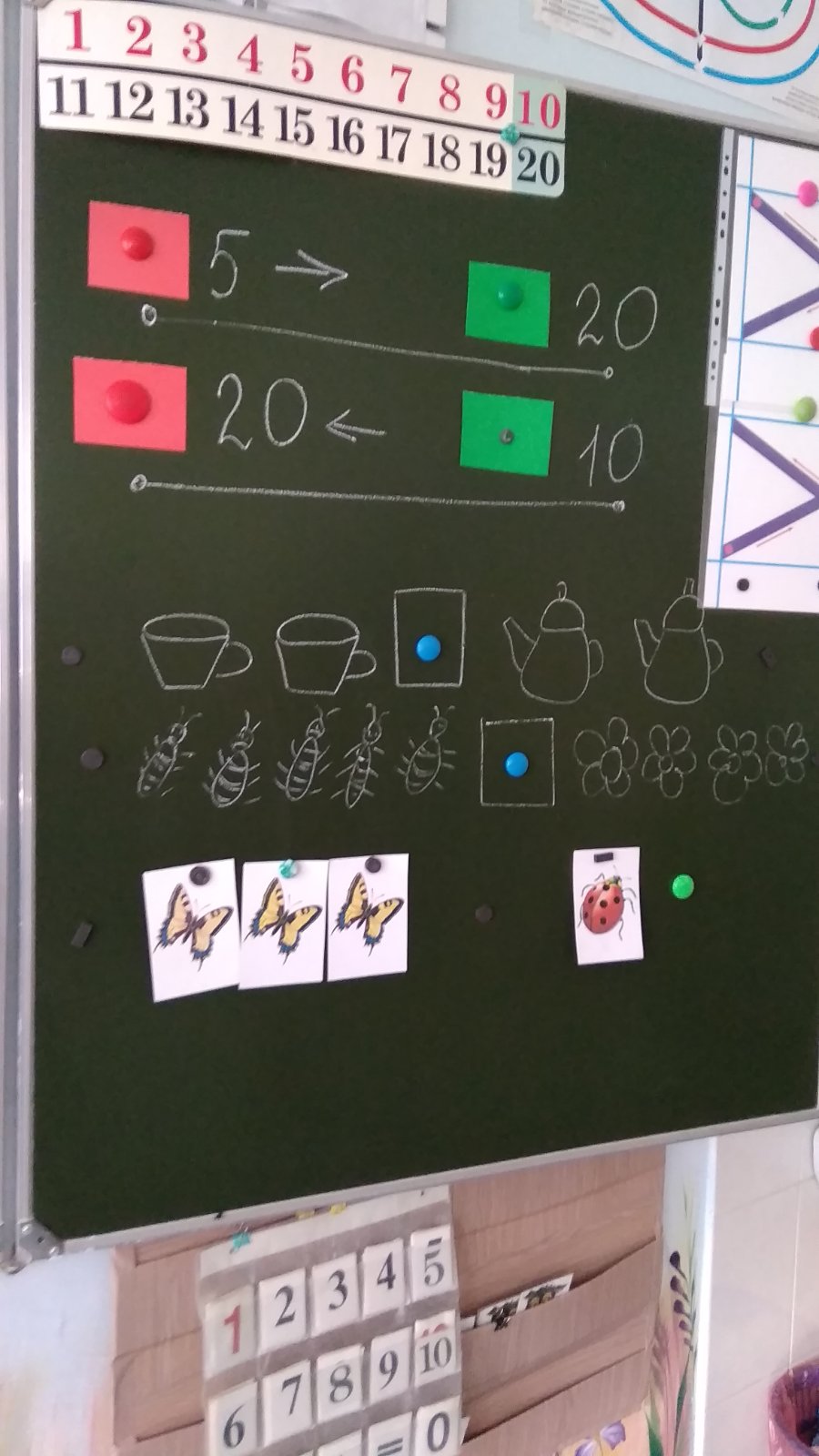 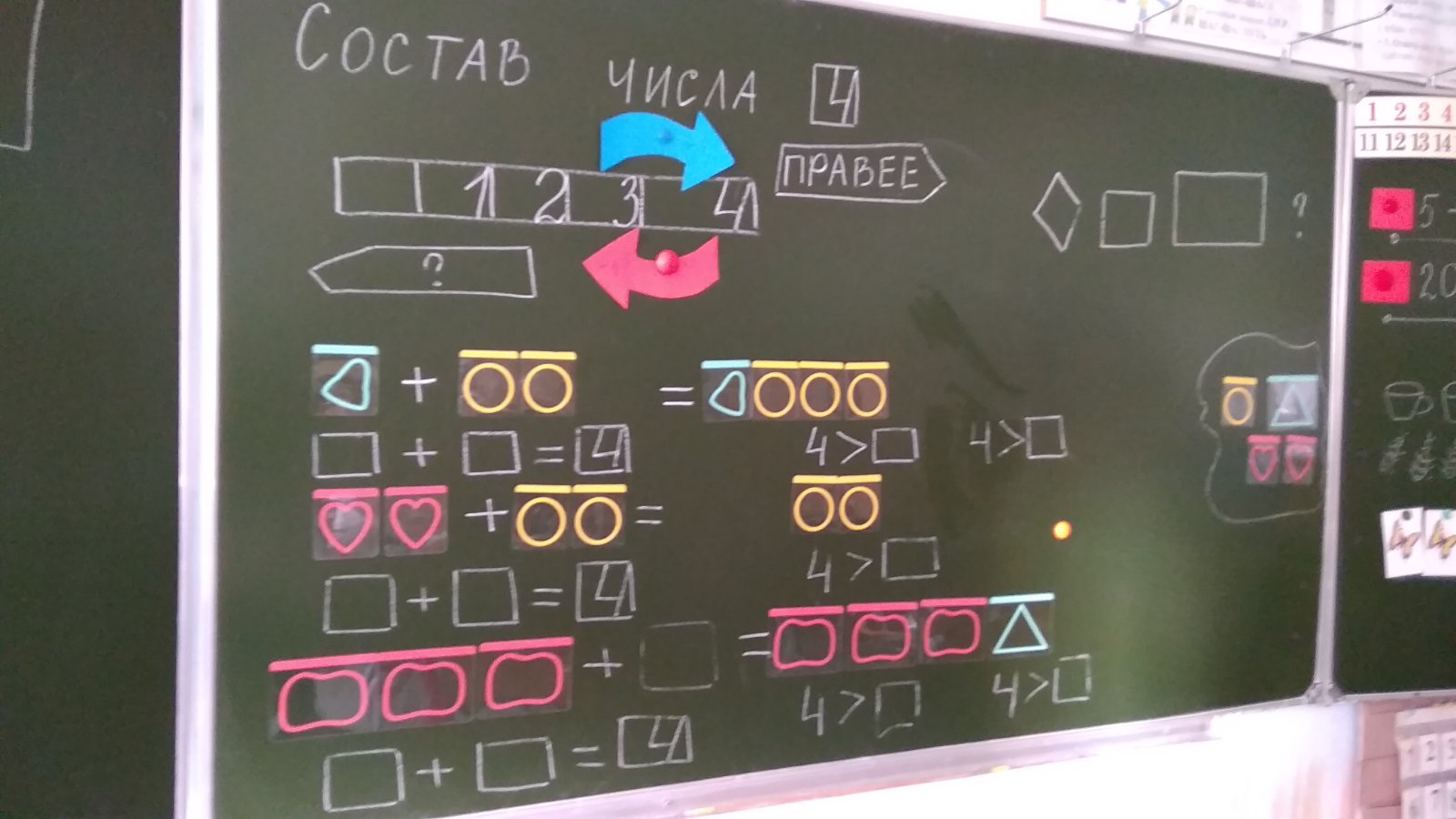 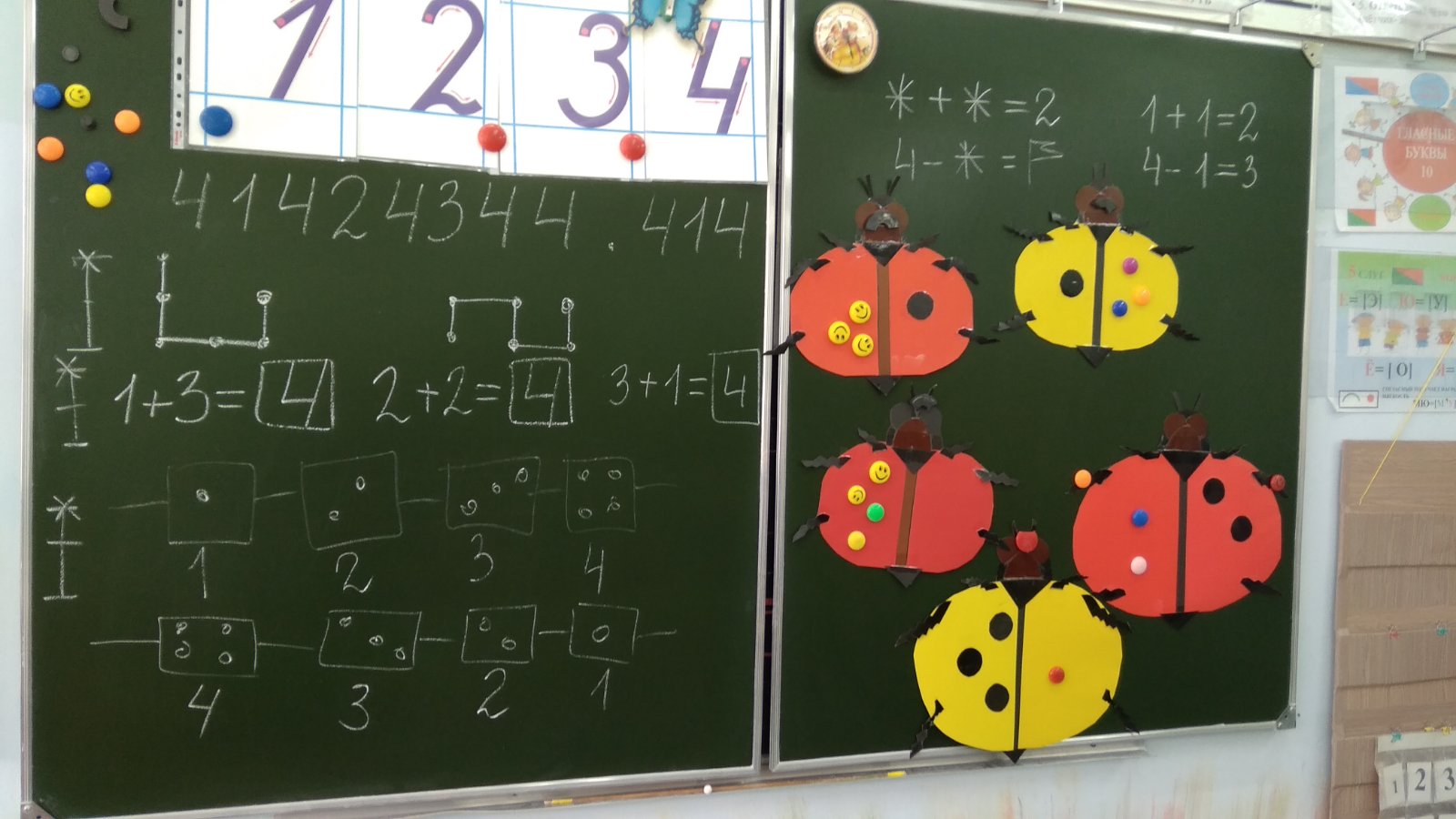 Ход урокаОрганизационный момент-Добрый день!- Добрый день, Нам вставать совсем не лень. Солнце глянуло в окошко  И согрело нас немножко.- Проверьте готовность к уроку: тетрадь, учебник, пенал, геометрический материал. Присаживайтесь.Актуализация опорных знаний учащихся. Устный счёт.2.1. - Как обычно, наш урок мы начинаем с устного счёта. Считаем хором. Кому трудно, тот считает с опорой на числовой отрезок.           Старт                    Финиш Старт                   Финиш 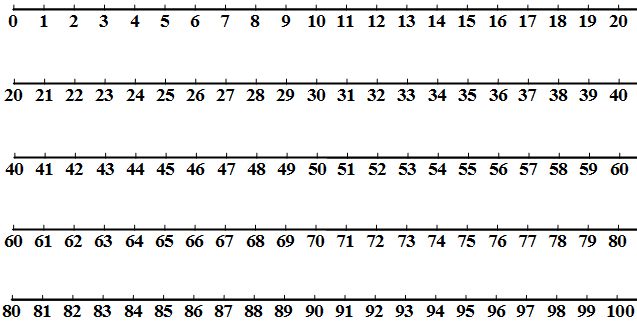 Дети начинают считать (стартуют) с красного флажка, оканчивают счёт (финишируют) на зелёном флажке. Ведут счёт в пределах 20. Прямой счёт по порядку от 5 до 20, обратный счёт по порядку от 20 до 10.2.2. – А теперь сравним количество предметов. Какие знаки будем использовать для сравнения?Нужно сравнить предметы. На практической основе по картинкам дети сравнивают численность неоднородных множеств путём составления пар элементов, устанавливают соответствия между численностью множеств и знаком сравнения. - Рассмотрите картинки для сравнения. Как можно сравнить количество предметов? (посчитать и сравнить числа или составить пары, а затем сравнить их разницу) Какой способ выбираем? (сравнивать числа) Что для этого нужно сделать? Посчитайте количество элементов в каждой группе. Запишите получившееся при счёте число под каждой картинкой. Сравните  количество предметов и поставьте между картинками нужный знак сравнения.   Фронтальный опрос при проверке знаков сравнения осуществляется с помощью  игрового приёма «Правая рука, левая рука». Учитель принимает только аргументированный ответ учащихся с использованием  слов «число … находится на числовом отрезке правее, поэтому оно больше … » или «число … находится на числовом отрезке левее, поэтому оно меньше … ». Новая тема. Сообщение темы, постановка цели урока-Ребята, сегодня на уроке мы узнаем состав числа 4. Посмотрите на рисунок с шариками.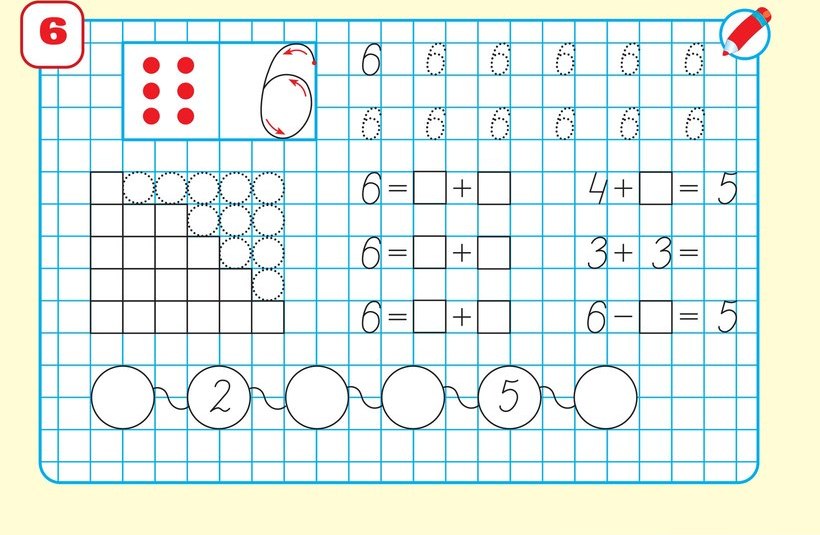 - Сколько шариков нарисовано? Как вы об этом узнали?У детей возникает проблемная ситуация- отсутствие чисел на шариках. Учащиеся восстанавливают числа, заполняют недостающих числа на шариках  (1, 3, 4).- Что отсутствует на шариках? Как это восстановить?-Численность множества, состоящего из четырёх элементов, обозначают каким числом? (числом 4)Детям показывается сюжетная картинка с записью числа. - Вы используете  цифру  один раз  и получаете число 4. 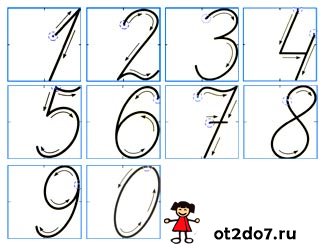 Дети вспоминают печатный вариант записи и знакомятся орнаментным изображением числа 4:  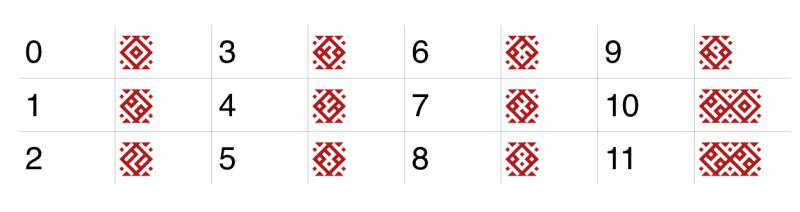               +1           -1Путем вопроса: «Что вы знаете об этом числе?», учитель уточняет жизненный опыт детей, связанный с этим числом.Возможные ответы: у стола и стула 4 ножки, четыре поры года, четыре стороны света, четыре времени суток и т.д. Учитель даёт прочтение числа «ЧЕТЫРЕ», вводит  на практическом примере (учащиеся считают количество углов у данных фигур) слово «ЧЕТЫРЁХУГОЛЬНИК»  - это  прямоугольник, квадрат, ромб.  Учитель  или дети могут дополнить этот ряд фигур трапецией. Это зависит от жизненного опыта учащихся.- Паспортные данные числа 4- это 4 единицы.Учащиеся продолжают работу с навигатором – числовым отрезком, на котором число 4 стоит  правее чисел 1, 2, 3. Дети закрепляют понятия «ПРАВЕЕ», «ЛЕВЕЕ»; восстанавливают  надпись «левее», с опорой на числовой отрезок закрепляют правило:Числа, которые на числовом отрезке находятся ПРАВЕЕ данного числа, больше его. Числа, которые на числовом отрезке находятся ЛЕВЕЕ данного числа, меньше его.- Почему число 4 стоит правее чисел 1, 2, 3? Почему числа 1,2,3 стоят левее числа 4?- Расшифруем примеры на числовом отрезке. От числа 3 синяя стрелка шагает на 1 шаг вправо, увеличивает число 3 на 1 и останавливается на числе 4. Это значит 3+1=4.- От числа 4 красная стрелка шагает на 1 шаг влево, уменьшает число 4 на 1 и останавливается на числе 3.  Это значит 4-1=3.Работа с геометрическим материалом (можно счётными палочками или карандашами и ручками). На практической основе учащиеся знакомятся с составом числа 4. Дети выкладывают перед собой геометрический материал, который понадобиться для выполнения задания. Путём досчитывания дополняют варианты получения числа 4 по образцу.Учитель уточняет представление детей по умению уравнивать множества. Учит использовать  счётный материал  для обоснования выбора недостающего элемента множества. Обучает детей чтению выражений с количеством элементов множества 1, 2, 3 и 4.- Отсчитайте  1          и 3         . Дорисуйте  фигуры для состава числа 4 по образцу. Дети выкладывают перед собой геометрический материал. Для запоминания на практической основе выполняют манипуляции по составу числа 4. - Отсчитайте  4  фигуры. Читайте  равенства и повторяйте действия с фигурами. Зелёным цветом выделен результат - число 4. Сравните результат и компоненты сложения. Запомните равенства. С опорой на образец восстановите равенства и сравнения. Заполните пустую клеточку.Учитель продолжает работу по формированию у учащихся ассоциативной цепочки для числа, используя порядковое числительное «ЧЕТВЁРТЫЙ»:Число 4- четвёртый день недели (четверг)- четвёртый месяц года (апрель)- четвёртый цвет в радуге - (зелёный). Дети повторяют материал прошлого занятия  и изучают  новый материал.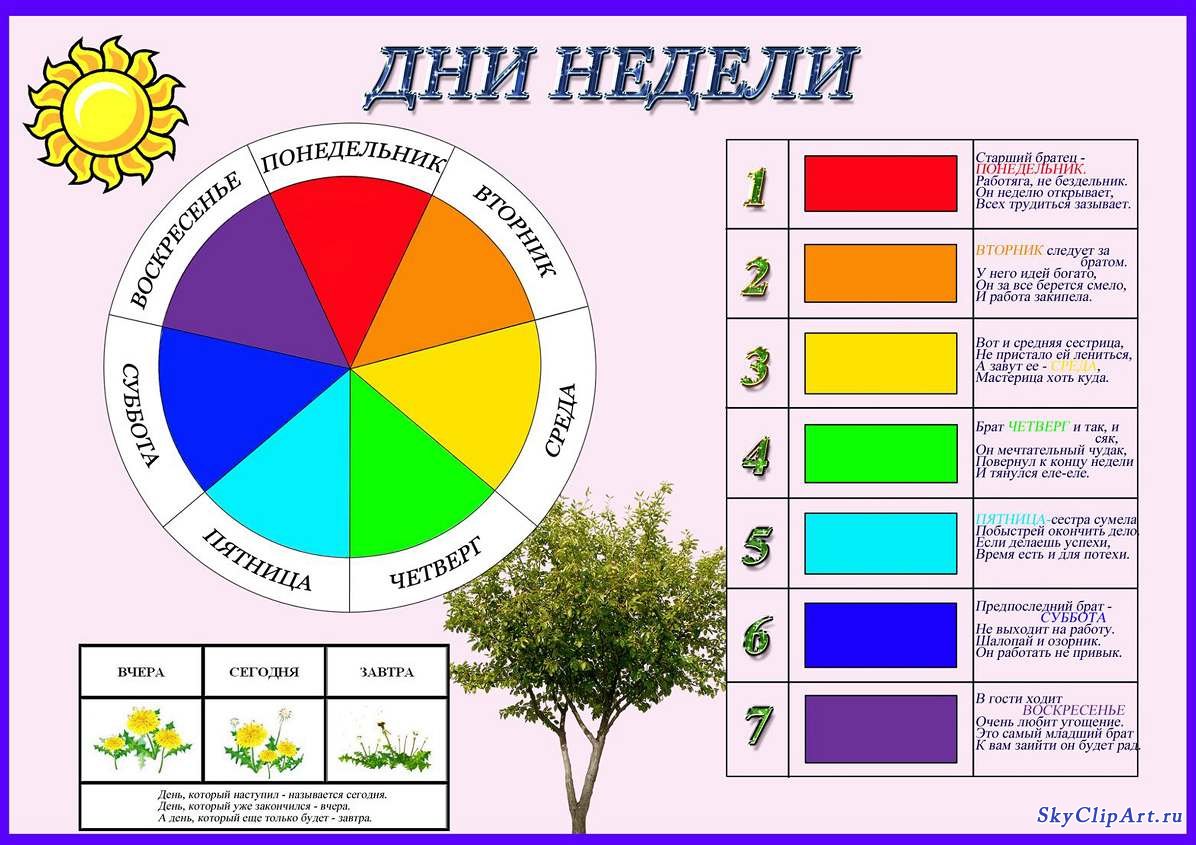 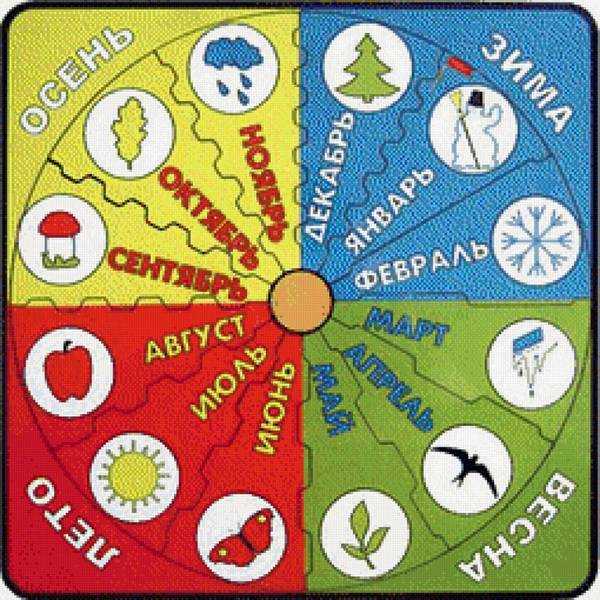 Учитель продолжает обучение детей составлению состава числа с помощью рук, равномерно сужая поле изученных меньших чисел. Так как цифру и число нуль они будут изучать позже, то сейчас нужно показать детям, что новое число можно получить путём сложения крайних чисел на числовом отрезке расположенных до него. Например: у числа 4 мы знаем только три меньших числа:1, 2 и 3. Пару крайних составляют числа 1 и 3, т.к. двойка осталась без пары, то она складывается сама с собой. Поэтому, состав числа 4- это 1 и 3, 2 и 2.     Первичное закрепление.Работа в учебнике на стр. 38.Обсуждение и хоровое прочтение состава числа 4.№1. Выставляются на наборном полотне 4 грибочка и на практическом уровне выполняются на доске манипуляции с составом числа 4.Записываются примеры: №2.  Составление и решение примеров с помощью схем на числовом отрезке.Учитель обращает внимание учащихся на название неизвестного компонента: старт- изменение- стало.№3. Сравнение чисел изображённых в виде элементов множества. Игра «Домино».Дети с помощью рук показывают сравнение чисел: если число больше с права, то поднимают правую руку, если слева, то- левую, а если равно, то кладут одну руку на другую.Физминутка. Говорение и показ руками.Мы делили апельсин. Много нас, а он один.Это долька для ежа,Эта долька для стрижа, Эта долька для котят, Эта долька для утят, Это долька для меня. А для волка - кожура.	Самостоятельная работа.Работа в тетради. После каждого задания выполняется самооценка учащимися.Стр.22.№1. Прописывают числа в закономерности: 4 и 1, 4 и 2, 4 и 3, 4 и 4. Сначала обводка по цифрам, а затем самостоятельная запись.Рисование по стрелкам. Обводка образца, затем самостоятельное выполнение.№2.  Даны сюжетные картинки. Под ними подписаны примеры на состав числа 4. Нужно обвести группы котят по записанным примерам.1 карточка: 1+3=, 1 котёнок присел низко + 3 котёнка сидят обычно.2 карточка: 2+2=, 2 котёнка смотрят вправо, 2 котёнка смотрят влево.3 карточка: 3+1=,3 котёнка сидят обычно + 1 котёнок присел низко.Гимнастика для пальчиков.Корректировка знаний учащихся.Работа в тетради. После каждого задания выполняется самооценка учащимися.№3. Восстановление элементов множеств на карточках  и чисел на числовом отрезке, где числа даны в виде элементов множеств Домино.№4. Ключ к успеху.Учитель обращает внимание учащихся на то, что одинаковые символы- это одинаковые числа, а разные числа – это разные числа.- Какие два одинаковые числа в сумме дадут 2? Это 1 и 1.       - Какое число нужно вычесть из 4, чтобы получилось то, которое не использовали? Закрепление изученного.Работа в учебнике.Стр.39 № 4. Даны сюжетные картинки и схемы решения. Нужно составить по картинке задачу и подобрать к ней карточку с решением.1 задача.  Было 4 яблока. Ёжик забрал одно. Сколько яблок осталось? Ответ: подходит схема в оранжевой рамочке.2 задача. Белка собрала на зиму 2 больших и 2 маленьких гриба. Сколько грибов собрала белка?Ответ: подходит схема в голубой рамке.№5. Работа по таблице. Дети рассматривают бабочек в таблице, где они разделены на 4 группы: синие - не синие, большие - не большие. Считают количество элементов каждого множества. Сравнивают: на сколько у кого больше.№6. Коллективная работа.У девочки  и мальчика есть сонетки. Дети рассматривают картинки.- Сколько монеток у девочки? (3) Сколько у мальчика? (4)- Сколько рублей у девочки? (4) как ты это узнал? (2+1+1=4)-- Сколько рублей у мальчика? (4) как ты это узнал? (1+1+1+1=4)- Могут ли каждый из них купить те предметы, которые нарисованы? (да)- Какими монетками может заплатить девочка за разные покупки? А мальчик?- Какая сдача у них будет после покупки? (разбираются разные товары)Учитель обращает внимание детей на то, что при покупке одинаковых товаров сдача у детей одинаковая.Итог урока.-Состав  какого числа мы изучили на уроке?На доске божьи коровки, которым нужно восстановить количество точек на крылышках. Запомните, что каждой божьей коровке по 4 года.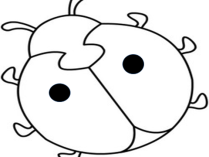 Задание в учебнике под ВОПРОСОМ.4- это 1 и 3, 2 и 2, 3 и 1.Рефлексия.-Наша мудрая божья коровка просит вас выполнить последнее задание в тетради. Нужно сравнить количество точек Домино. Составить и записать эти сравнения в тетради.2 4,                                    3=3,                                      4 1.- Молодцы, спасибо за работу на уроке.	ПРИЛОЖЕНИЕ              +1           -1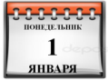 Запомните равенства. С опорой на образец восстановите равенства и сравнения. Заполните пустую клеточку.2 чашки2 чайника5 пчел4 цветка3 зайца1 лиса1234четыреЗапомни:   1- понедельник-  январь                    2- вторник-          февраль                            3- среда-                март                              4- четверг-           апрель            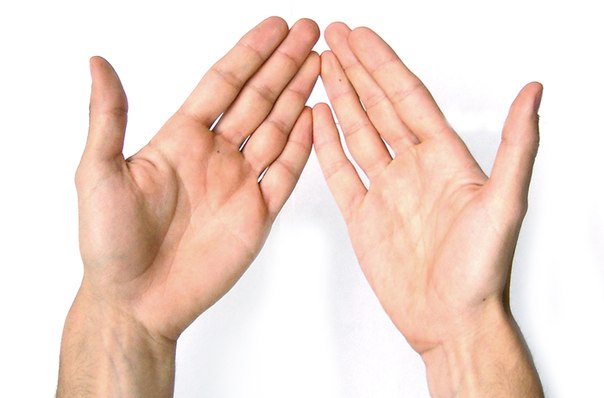          2            3        4+=+=+=4=1+34-3=143414=2+24-2=2424=3+14-1=341434=1+4-=131=2+2-2=2424=+14-=3443        1          2            3        4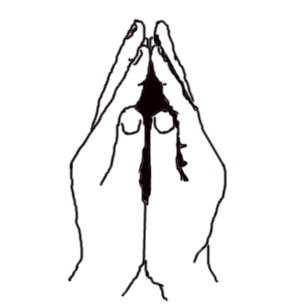 4=1+34=2+24=3+13+1..=4..2+1=31+..1=24-1=..3.. -1=22..-1=12114-1=31234четыреЗапомни:   1- понедельник-  январь                    2- вторник-          февраль                            3- среда-                март                              4- четверг-           апрель                     2            3        4+=+=+=4=1+34-3=143414=2+24-2=2424=3+14-1=341434=1+4-=131=2+2-2=2424=+14-=3443        1          2            3        4